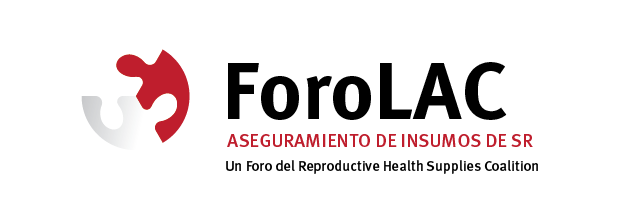 Section name (if necessary)This is the Headline, 28ptThis is a subtitle, 18ptThis is some intro text, 12pt. Duis porttitor laoreet venenatis. Donec tempus luctus lorem quis viverra. Aliquam sed sapien in metus rutrum ornare. Pellentesque habitant modsssadsar tristique.Heading 1, 16pt, BoldCopy text, 10 pt. Lorem ipsum dolor sit amet, consectetur adipiscing elit. Duis porttitor laoreet venenatis. Donec tempus luctus lorem quis viverra. Aliquam sed sapien in metus rutrum ornare. Pellentesque habitant morbi tristique senectus et netus et malesuada fames ac turpis egestas. Phasellus auctor ex sagittis sem cursus volutpat. In aliquam urna sollicitudin elit vulputate luctus. Aenean aliquet convallis orci, nec tincidunt erat. Nam ut enim mattis, placerat odio in, bibendum lectus. Nullam hendrerit lorem posuere venenatis convallis. Etiam diam felis, hendrerit eu tincidunt scelerisque, sodales non quam. Vestibulum eu finibus urna.Emphasis text, 10pt, bold. Cras rutrum aliquet pharetra. Nullam non tempus dui. Ut vitae purus pulvinar, molestie quam efficitur, convallis erat. Sed mollis placerat diam.Vestibulum cursus urna eu ex mattis maximus. Quisque tempus nulla ligula, eu condimentum purus dignissim non. Fusce nec vestibulum quam. Ut a mauris eu nulla ornare pretium ullamcorper quis sapien. Donec placerat nunc eu nunc auctor, lobortis congue diam consequat. Nullam quis sem ut erat vestibulum iaculis quis eu ante. Duis nibh risus, tempor a nunc vel, imperdiet hendrerit diam. Integer varius rutrum porta.Heading 2, 12pt, BoldVivamus non mi nulla. Suspendisse venenatis metus vitae interdum feugiat. Maecenas sodales egestas dolor, eu hendrerit nulla venenatis quis. Donec varius elit est, luctus interdum metus bibendum eget. Nulla lectus diam, efficitur eget lacinia imperdiet, pellentesque eu libero. Mauris pharetra risus quis viverra accumsan.This is a quote and it goes here, like this. Trebuchet, 14pt, Italics Nam cursus venenatis lacus, vel condimentum nisi condimentum in. Suspendisse at facilisis dolor. Quisque molestie, libero id congue luctus, magna diam commodso tortor, et tempus lorem est nec elit.Aenean tincidunt, turpis id fringilla aliquet, metus augue congue felis, a hendrerit elit ante ac lacus. Duis libero augue, ornare vitae ante sit amet, dapibus rutrum est. In placerat odio risus, facilisis varius erat condimentum sed. Donec a mi sed orci dictum rutrum. Vestibulum scelerisque ex at enim tristique, in hendrerit urna semper. Donec rutrum dui ut ultricies aliquam. Duis congue metus ut mi maximus consequat.Bullet 1Bullet 2Bullet 3Aenean tincidunt, turpis id fringilla aliquet, metus augue congue felis, a hendrerit elit ante ac lacus. Duis libero augue, ornare vitae ante sit amet, dapibus rutrum est. In placerat odio risus, facilisis varius erat condimentum sed. Donec a mi sed orci dictum rutrum. Vestibulum scelerisque ex at enim.Heading 3Heading 4Heading 5Table header 1Table header 2Table header 3Table header 4Table Cell Table cell Table cellTable cellTable cellTable cellTable cellTable cellTable cellTable cellTable cellTable cell